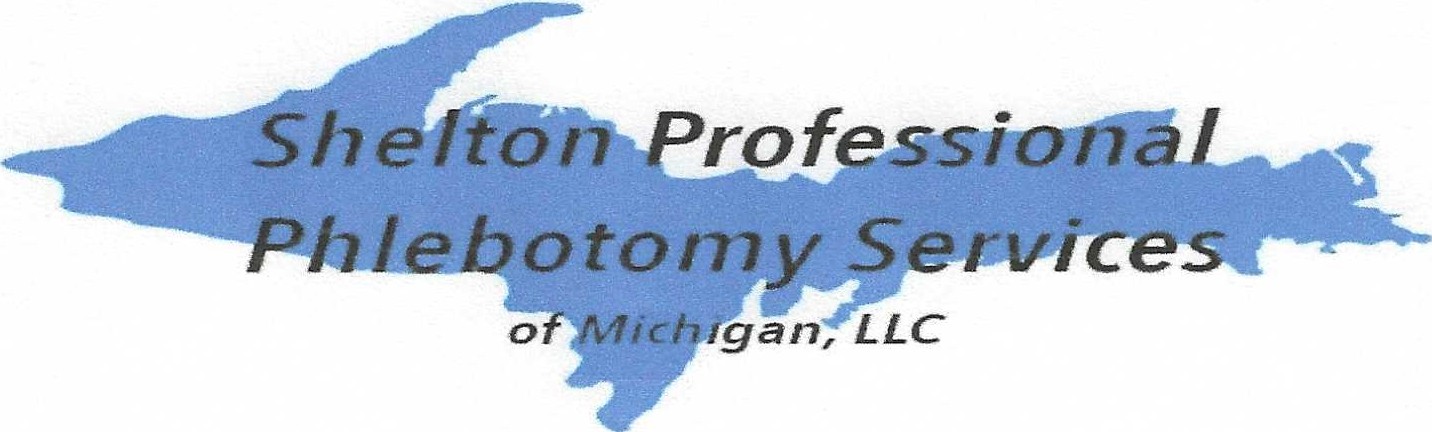 1311 S Stephenson Ave Ste 3 Iron Mountain, Ml 49801Phone (906)828-1499 Fax (906)-828-1771 Cell (906) 239-6830Email: Sppsofmichigan@gmail.comAgent Order FormClient InformationName: 	Spouse: 	Gender:	Spouse:Date of Birth:	Spouse:Last four SSN: 	Spouse: 	Address:_________________________________________________________________________ Phone: Home                                         Cell:                                                   Work:                                  Policy InformationInsurance Carrier: 	Policy amount: 	Spouse: 	Policy Number: 	Spouse:_________Agent Name:                                                   	Agent ID/ Code 	Agent phone:                                          	Agent Email:                                                                           Exam Requirements: Please circle all services requestedParamed ExamBlood & UrineEkg(Resting)	Hiv ConsentBlood only	Urine Only	Other                    We look forward to servicing your needs.